В соответствии с Федеральным законом от 12.02.1998 № 28-ФЗ «О гражданской обороне», постановлением Правительства Российской Федерации от 26.11.2007 № 804 «Об утверждении Положения о гражданской обороне в Российской Федерации», указом Губернатора Оренбургской области от 28.12.2009 № 254-ук «Об организации и ведении гражданской обороны в Оренбургской области», в целях определения основных направлений подготовки к ведению и ведения гражданской обороны, а также основных мероприятий по гражданской обороне в муниципальном образовании Соль-Илецкий городской округ постановляю:1. Внести изменения в постановление администрации муниципального образования Соль-Илецкий городской округ от 11.02.2016 № 273-п «Об утверждении порядка подготовки к ведению и ведения гражданской обороны в муниципальном образовании Соль-Илецкий городской округ» (в редакции постановления администрации муниципального образования Соль-Илецкий городской округ от 17.09.2020 №2994-п «О внесении изменений в постановление администрации муниципального образования Соль-Илецкий городской округ от 11.02.2016 № 273-п «Об утверждении порядка подготовки к ведению и ведения гражданской обороны в муниципальном образовании Соль-Илецкий городской округ»):1.1. В приложении к постановлению:абзац второй пункта 1.3. раздела III. изложить в новой редакции:«организация планирования, подготовки и проведения мероприятий по эвакуации населения, материальных и культурных ценностей в безопасные районы из зон возможных опасностей, а также рассредоточение работников организаций, продолжающих свою деятельность в военное время, и работников организаций, обеспечивающих выполнение мероприятий по гражданской обороне в зонах возможных опасностей;»;абзац шестой пункта 1.7. раздела III. изложить в новой редакции:«проведение санитарно-гигиенических и противоэпидемических мероприятий среди пострадавшего населения;»;пункт 1.8. раздела III. изложить в новой редакции:«1.8. По борьбе с пожарами, возникшими при ведении военных действий или вследствие этих действий:создание и организация деятельности муниципальной пожарной охраны, организация ее подготовки в области гражданской обороны и взаимодействия с другими видами пожарной охраны;заблаговременное создание запасов химических реагентов для тушения пожаров;организация тушения пожаров в районах проведения аварийно-спасательных и других неотложных работ и на объектах, отнесенных в установленном порядке к категориям по гражданской обороне, в военное время.»;абзац второй пункта 1.10. раздела III. изложить в новой редакции:«заблаговременное создание запасов дезактивирующих, дегазирующих и дезинфицирующих веществ и растворов;»;абзац третий пункта 1.12. раздела III. изложить в новой редакции:«создание запасов оборудования и запасных частей для ремонта поврежденных систем газо-, энерго-, водоснабжения, водоотведения и канализации;»абзац второй пункта 1.14. раздела III. изложить в новой редакции:«создание и организация работы в мирное и военное время комиссий по вопросам повышения устойчивости функционирования объектов экономики;»2. Контроль за исполнением настоящего постановления возложить на заместителя главы администрации муниципального образования Соль-Илецкий городской округ - руководителя аппарата Немича В.М. 3. Постановление вступает в силу после его официального опубликования (обнародования).Глава муниципального образованияСоль-Илецкий городской округ                                                   А.А. КузьминРазослано: Прокуратура Соль-Илецкого района, организационный отдел, отдел по делам ГО, ПБ и ЧС, руководителям организаций в части касающейся. 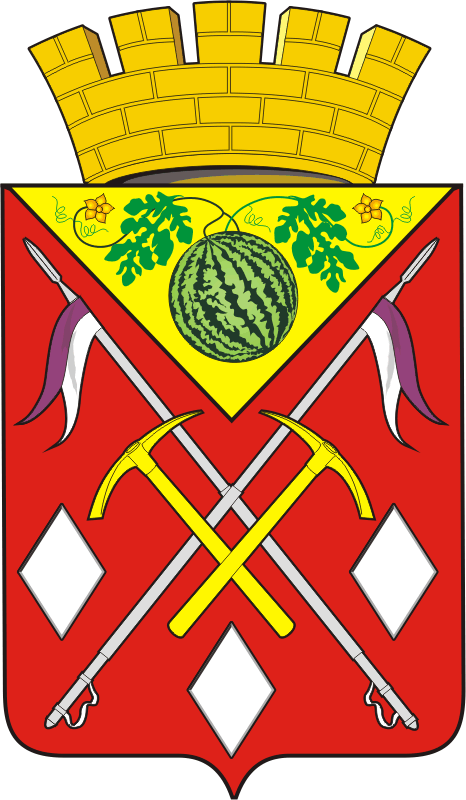 АДМИНИСТРАЦИЯМУНИЦИПАЛЬНОГО ОБРАЗОВАНИЯСОЛЬ-ИЛЕЦКИЙ ГОРОДСКОЙ ОКРУГОРЕНБУРГСКОЙ ОБЛАСТИПОСТАНОВЛЕНИЕ02.03.2021  № 478-пО внесении изменений в постановление       администрации муниципального образования Соль-Илецкий городской округ от 11.02.2016 № 273-п «Об утверждении порядка подготовки к ведению и ведения гражданской обороны в муниципальном образовании Соль-Илецкий городской округ»